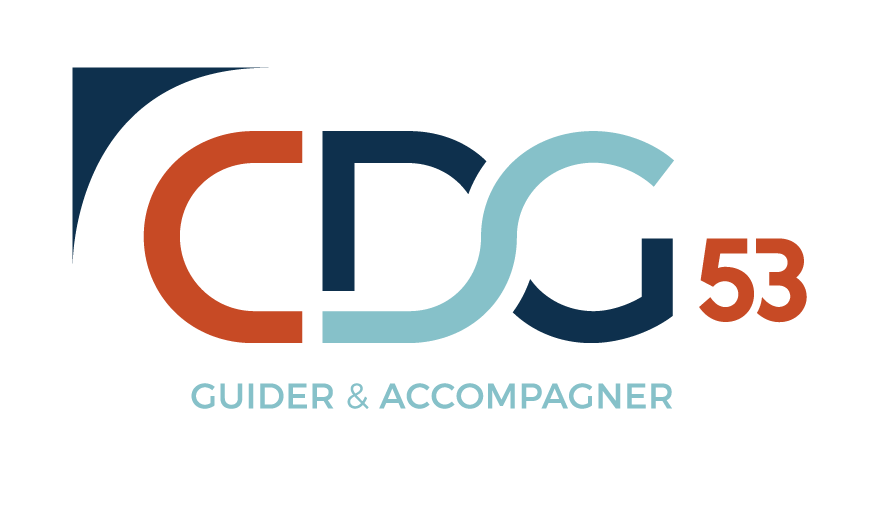 Textes de référence :- Loi n° 92-675 du 17 juillet 1992 modifiée portant diverses dispositions relatives à l’apprentissage – Art.20- Code du travail : articles L 115.1 à L 117 bis, les deux premiers alinéas de l’article L.119-1, à l‘exception des articles L.116-1-1, L.117-5, L.117-10, L.117-14 à L.117-16 et L.117-18.Le comité social territorial doit émettre un avis sur les conditions d’accueil et de formation des apprentis dans la collectivité.IDENTIFICATION DE LA COLLECTIVITECollectivité :      Adresse :      Téléphone :      Mail :      Nombre d’agents :      Nombre d’habitants :      Nombre d’apprentis actuellement dans la collectivité :      IDENTIFICATION DE L’APPRENTINom :       		 Prénom :      Date de naissance :      Diplôme préparé :      Scolarité effectuée et diplômes :      Durée de la formation :      Centre de formation ou établissement scolaire où l’apprenti sera inscrit (nom du centre et adresse) :      CONDITIONS D’ACCUEILService d’accueil où l’apprenti sera affecté dans la collectivité :Horaires du service :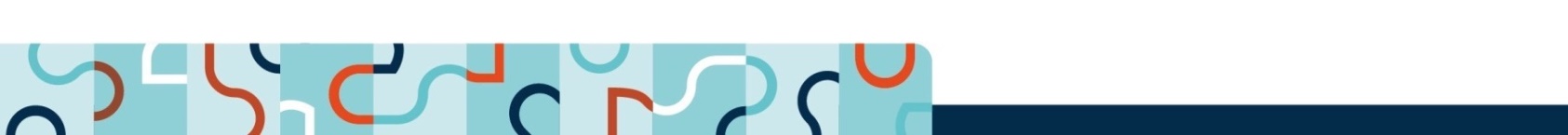 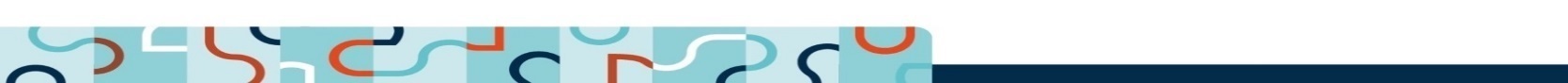 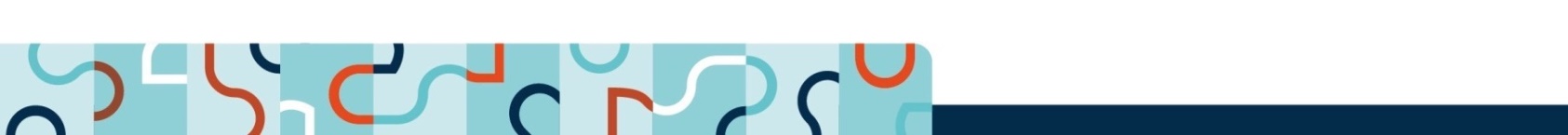 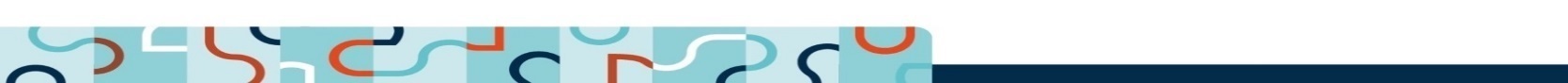 Organisation et activité du serviceActivités du service (espaces verts, cuisine, …)      Structure du service d’accueilNombre d’ateliers, de bureaux, etc …Equipement et nature des techniques utilisées dans le serviceExemples : - pour un diplôme en espaces verts, énumérez le matériel disponible, les surfaces à entretenir …- pour un diplôme en cuisine : précisez si les repas sont confectionnés sur place, fournis par un traiteur,…Conditions de travail, d’hygiène et de sécurité(présence de lavabos, toilettes, douches etc…)Consignes et matériels mis à disposition en matière de prévention (casques, gants, chaussures,…)CONDITIONS DE FORMATIONRenseignements concernant le maître d’apprentissageNom :       		 Prénom :      Grade et fonction exercée dans la collectivité:      Nombre d’années d’expérience professionnelleDans la fonction publique :      Dans le privé :      Diplôme:      Expériences éventuelles en tant que formateur :      Eventuellement, nombre d’apprentis déjà formés si agrément antérieur :      Durée prévue pour la formation de l’apprenti par le maître d’apprentissage : (Ex :1/2j/semaine consacrée exclusivement à l’apprentissage)ETAPES DE FORMATIONTâches qui vont être confiées progressivement à l’apprenti :         Fait à       le      Signature de l’autorité territoriale et cachet de la collectivitéNombre agents dans le serviceTemps completTemps completTemps completTemps non completTemps non completTemps non completNombre agents dans le serviceCat.ACat.BCat. CCat.ACat. BCat.CTitulaireNon titulaireAutres(préciser la nature des emplois : apprentis, CAE….)